UNDERGRADUATE CURRICULUM COMMITTEE (UCC)
PROPOSAL FORM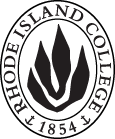 Cover page	roll over blue text to see further important instructions: please read.N.B. DO NOT USE HIGHLIGHT, JUST DELETE THE WORDS THAT DO NOT APPLY TO YOUR PROPOSALALL numbers in section (A) need to be completed, including the impact ones.C. Program Proposals   complete only what is relevant to your proposal Delete this whole page if the proposal is not revising, creating, deleting or suspending any progam.D. SignaturesD.1. ApprovalsChanges that affect General Education in any way MUST be approved by ALL Deans and COGE Chair.Changes that directly impact more than one department/program MUST have the signatures of all relevant department chairs, program directors, and relevant dean (e.g. when creating/revising a program using courses from other departments/programs). Check UCC manual 4.2 for further guidelines on whether the signatures need to be approval or acknowledgement.Proposals that do not have appropriate approval signatures will not be considered. Type in name of person signing and their position/affiliation.Send electronic files of this proposal and accompanying catalog copy to curriculum@ric.edu and a printed or electronic signature copy of this form to the current Chair of UCC. Check UCC website for due dates.D.2. AcknowledgementsA.1. Course or programphysics b.s.physics b.s.physics b.s.physics b.s.A.2. Proposal typeProgram:  revision Program:  revision Program:  revision Program:  revision A.3. OriginatorAndrea Del VecchioHome departmentPhysical SciencesPhysical SciencesPhysical SciencesA.4. RationaleIn the past year as we have reviewed our curriculum for the B.S. degree that began in 2014, we have noticed that students do not necessarily get all the content coverage that they need within the required courses in the physics program.  Since many of the second semester courses of the key physics disciplines (mechanics, electricity and magnetism, quantum mechanics and thermodynamics) are electives, students get more than sufficient coverage in the areas that they take electives and less than sufficient coverage in the other areas.In addition, we have found that the Quantum I/ Quantum II sequence as we designed it in our original B.S. proposal does not work well for students.  It separates the courses too much and sometimes makes it difficult for students to graduate promptly.Our solution to these problems is to increase the number of credits in our four core physics courses (PHYS 307 Quantum Mechanics I, PHYS 311 Thermodynamics, PHYS 401 Advanced Electricity and Magnetism I and PHYS 403 Classical Mechanics)  from 3 to 4 and to move PHYS 407 (Quantum Mechanics II) to the elective category.  This will allow us to cover all the necessary basic material for both graduate work and entering the work force within these four required courses.  Students can then choose their electives based on their specific areas of interest and see a more advanced treatment of these topics.  In addition, this increase from 3 to 4 credits will allow us to include some computational physics material in these courses.  Two of our faculty members, Medini Padmanabhan and Ben Young received a grant from the CRCA to include the use of Mathematica in our upper level courses.  Dr. Padmanabhan began including this computational material in her PHYS 307 course last semester, but was hampered by the additional class time it required.  Computational skills are very important in all scientific fields, so we feel this exposure to computational physics will be very beneficial to our studentsWe feel that this will increase the academic rigor of our program while offering students more flexibility in selecting their courses and additional computational skills.  All of these aspects of the revised program will help better prepare our students for whatever their future holds after they leave Rhode Island College.In the past year as we have reviewed our curriculum for the B.S. degree that began in 2014, we have noticed that students do not necessarily get all the content coverage that they need within the required courses in the physics program.  Since many of the second semester courses of the key physics disciplines (mechanics, electricity and magnetism, quantum mechanics and thermodynamics) are electives, students get more than sufficient coverage in the areas that they take electives and less than sufficient coverage in the other areas.In addition, we have found that the Quantum I/ Quantum II sequence as we designed it in our original B.S. proposal does not work well for students.  It separates the courses too much and sometimes makes it difficult for students to graduate promptly.Our solution to these problems is to increase the number of credits in our four core physics courses (PHYS 307 Quantum Mechanics I, PHYS 311 Thermodynamics, PHYS 401 Advanced Electricity and Magnetism I and PHYS 403 Classical Mechanics)  from 3 to 4 and to move PHYS 407 (Quantum Mechanics II) to the elective category.  This will allow us to cover all the necessary basic material for both graduate work and entering the work force within these four required courses.  Students can then choose their electives based on their specific areas of interest and see a more advanced treatment of these topics.  In addition, this increase from 3 to 4 credits will allow us to include some computational physics material in these courses.  Two of our faculty members, Medini Padmanabhan and Ben Young received a grant from the CRCA to include the use of Mathematica in our upper level courses.  Dr. Padmanabhan began including this computational material in her PHYS 307 course last semester, but was hampered by the additional class time it required.  Computational skills are very important in all scientific fields, so we feel this exposure to computational physics will be very beneficial to our studentsWe feel that this will increase the academic rigor of our program while offering students more flexibility in selecting their courses and additional computational skills.  All of these aspects of the revised program will help better prepare our students for whatever their future holds after they leave Rhode Island College.In the past year as we have reviewed our curriculum for the B.S. degree that began in 2014, we have noticed that students do not necessarily get all the content coverage that they need within the required courses in the physics program.  Since many of the second semester courses of the key physics disciplines (mechanics, electricity and magnetism, quantum mechanics and thermodynamics) are electives, students get more than sufficient coverage in the areas that they take electives and less than sufficient coverage in the other areas.In addition, we have found that the Quantum I/ Quantum II sequence as we designed it in our original B.S. proposal does not work well for students.  It separates the courses too much and sometimes makes it difficult for students to graduate promptly.Our solution to these problems is to increase the number of credits in our four core physics courses (PHYS 307 Quantum Mechanics I, PHYS 311 Thermodynamics, PHYS 401 Advanced Electricity and Magnetism I and PHYS 403 Classical Mechanics)  from 3 to 4 and to move PHYS 407 (Quantum Mechanics II) to the elective category.  This will allow us to cover all the necessary basic material for both graduate work and entering the work force within these four required courses.  Students can then choose their electives based on their specific areas of interest and see a more advanced treatment of these topics.  In addition, this increase from 3 to 4 credits will allow us to include some computational physics material in these courses.  Two of our faculty members, Medini Padmanabhan and Ben Young received a grant from the CRCA to include the use of Mathematica in our upper level courses.  Dr. Padmanabhan began including this computational material in her PHYS 307 course last semester, but was hampered by the additional class time it required.  Computational skills are very important in all scientific fields, so we feel this exposure to computational physics will be very beneficial to our studentsWe feel that this will increase the academic rigor of our program while offering students more flexibility in selecting their courses and additional computational skills.  All of these aspects of the revised program will help better prepare our students for whatever their future holds after they leave Rhode Island College.In the past year as we have reviewed our curriculum for the B.S. degree that began in 2014, we have noticed that students do not necessarily get all the content coverage that they need within the required courses in the physics program.  Since many of the second semester courses of the key physics disciplines (mechanics, electricity and magnetism, quantum mechanics and thermodynamics) are electives, students get more than sufficient coverage in the areas that they take electives and less than sufficient coverage in the other areas.In addition, we have found that the Quantum I/ Quantum II sequence as we designed it in our original B.S. proposal does not work well for students.  It separates the courses too much and sometimes makes it difficult for students to graduate promptly.Our solution to these problems is to increase the number of credits in our four core physics courses (PHYS 307 Quantum Mechanics I, PHYS 311 Thermodynamics, PHYS 401 Advanced Electricity and Magnetism I and PHYS 403 Classical Mechanics)  from 3 to 4 and to move PHYS 407 (Quantum Mechanics II) to the elective category.  This will allow us to cover all the necessary basic material for both graduate work and entering the work force within these four required courses.  Students can then choose their electives based on their specific areas of interest and see a more advanced treatment of these topics.  In addition, this increase from 3 to 4 credits will allow us to include some computational physics material in these courses.  Two of our faculty members, Medini Padmanabhan and Ben Young received a grant from the CRCA to include the use of Mathematica in our upper level courses.  Dr. Padmanabhan began including this computational material in her PHYS 307 course last semester, but was hampered by the additional class time it required.  Computational skills are very important in all scientific fields, so we feel this exposure to computational physics will be very beneficial to our studentsWe feel that this will increase the academic rigor of our program while offering students more flexibility in selecting their courses and additional computational skills.  All of these aspects of the revised program will help better prepare our students for whatever their future holds after they leave Rhode Island College.In the past year as we have reviewed our curriculum for the B.S. degree that began in 2014, we have noticed that students do not necessarily get all the content coverage that they need within the required courses in the physics program.  Since many of the second semester courses of the key physics disciplines (mechanics, electricity and magnetism, quantum mechanics and thermodynamics) are electives, students get more than sufficient coverage in the areas that they take electives and less than sufficient coverage in the other areas.In addition, we have found that the Quantum I/ Quantum II sequence as we designed it in our original B.S. proposal does not work well for students.  It separates the courses too much and sometimes makes it difficult for students to graduate promptly.Our solution to these problems is to increase the number of credits in our four core physics courses (PHYS 307 Quantum Mechanics I, PHYS 311 Thermodynamics, PHYS 401 Advanced Electricity and Magnetism I and PHYS 403 Classical Mechanics)  from 3 to 4 and to move PHYS 407 (Quantum Mechanics II) to the elective category.  This will allow us to cover all the necessary basic material for both graduate work and entering the work force within these four required courses.  Students can then choose their electives based on their specific areas of interest and see a more advanced treatment of these topics.  In addition, this increase from 3 to 4 credits will allow us to include some computational physics material in these courses.  Two of our faculty members, Medini Padmanabhan and Ben Young received a grant from the CRCA to include the use of Mathematica in our upper level courses.  Dr. Padmanabhan began including this computational material in her PHYS 307 course last semester, but was hampered by the additional class time it required.  Computational skills are very important in all scientific fields, so we feel this exposure to computational physics will be very beneficial to our studentsWe feel that this will increase the academic rigor of our program while offering students more flexibility in selecting their courses and additional computational skills.  All of these aspects of the revised program will help better prepare our students for whatever their future holds after they leave Rhode Island College.A.5. Date submitted3/31/17 A.6. Semester effective  A.6. Semester effective Fall, 2017Fall, 2017A.7. Resource impactFaculty PT & FT: Minimal. There will be an increase of just one load hour per semester for the entire program.Minimal. There will be an increase of just one load hour per semester for the entire program.Minimal. There will be an increase of just one load hour per semester for the entire program.Minimal. There will be an increase of just one load hour per semester for the entire program.A.7. Resource impactLibrary:NoneNoneNoneNoneA.7. Resource impactTechnologyNone. We have all the resources we need for the new computational component of our courses.None. We have all the resources we need for the new computational component of our courses.None. We have all the resources we need for the new computational component of our courses.None. We have all the resources we need for the new computational component of our courses.A.7. Resource impactFacilities:None.None.None.None.A.8. Program impactThis will affect the physics program and the physics secondary education program.  However, Dr. Paul Tiskus is also submitting a revised physics secondary education program that eliminates other courses to reduce the impact on total credits.  If the changes to this program are approved, the changes to this program will be minimal.  The affected courses are not required for any other programs.This will affect the physics program and the physics secondary education program.  However, Dr. Paul Tiskus is also submitting a revised physics secondary education program that eliminates other courses to reduce the impact on total credits.  If the changes to this program are approved, the changes to this program will be minimal.  The affected courses are not required for any other programs.This will affect the physics program and the physics secondary education program.  However, Dr. Paul Tiskus is also submitting a revised physics secondary education program that eliminates other courses to reduce the impact on total credits.  If the changes to this program are approved, the changes to this program will be minimal.  The affected courses are not required for any other programs.This will affect the physics program and the physics secondary education program.  However, Dr. Paul Tiskus is also submitting a revised physics secondary education program that eliminates other courses to reduce the impact on total credits.  If the changes to this program are approved, the changes to this program will be minimal.  The affected courses are not required for any other programs.This will affect the physics program and the physics secondary education program.  However, Dr. Paul Tiskus is also submitting a revised physics secondary education program that eliminates other courses to reduce the impact on total credits.  If the changes to this program are approved, the changes to this program will be minimal.  The affected courses are not required for any other programs.A.9. Student impactOnly students from the physics and physics secondary education programs will be affected.  We do not foresee any negative impacts of these changes.  In fact, these changes should make it easier for students to graduate in a timely fashion and will give them better preparation for their post-college plans.  There will be an increase of just one credit in the degree program, while the number of courses required will decrease by one.Only students from the physics and physics secondary education programs will be affected.  We do not foresee any negative impacts of these changes.  In fact, these changes should make it easier for students to graduate in a timely fashion and will give them better preparation for their post-college plans.  There will be an increase of just one credit in the degree program, while the number of courses required will decrease by one.Only students from the physics and physics secondary education programs will be affected.  We do not foresee any negative impacts of these changes.  In fact, these changes should make it easier for students to graduate in a timely fashion and will give them better preparation for their post-college plans.  There will be an increase of just one credit in the degree program, while the number of courses required will decrease by one.Only students from the physics and physics secondary education programs will be affected.  We do not foresee any negative impacts of these changes.  In fact, these changes should make it easier for students to graduate in a timely fashion and will give them better preparation for their post-college plans.  There will be an increase of just one credit in the degree program, while the number of courses required will decrease by one.Only students from the physics and physics secondary education programs will be affected.  We do not foresee any negative impacts of these changes.  In fact, these changes should make it easier for students to graduate in a timely fashion and will give them better preparation for their post-college plans.  There will be an increase of just one credit in the degree program, while the number of courses required will decrease by one.A.10. The following screen tips are for information on what to do about catalog copy until the new CMS is in place; check the “Forms and Information” page for updates. Catalog page.   Where are the catalog pages?   Several related proposals?  Do not list catalog pages here. All catalog copy for a proposal must be contained within a single file; put page breaks between sections. Make sure affected program totals are correct if adding/deleting course credits.A.10. The following screen tips are for information on what to do about catalog copy until the new CMS is in place; check the “Forms and Information” page for updates. Catalog page.   Where are the catalog pages?   Several related proposals?  Do not list catalog pages here. All catalog copy for a proposal must be contained within a single file; put page breaks between sections. Make sure affected program totals are correct if adding/deleting course credits.A.10. The following screen tips are for information on what to do about catalog copy until the new CMS is in place; check the “Forms and Information” page for updates. Catalog page.   Where are the catalog pages?   Several related proposals?  Do not list catalog pages here. All catalog copy for a proposal must be contained within a single file; put page breaks between sections. Make sure affected program totals are correct if adding/deleting course credits.A.10. The following screen tips are for information on what to do about catalog copy until the new CMS is in place; check the “Forms and Information” page for updates. Catalog page.   Where are the catalog pages?   Several related proposals?  Do not list catalog pages here. All catalog copy for a proposal must be contained within a single file; put page breaks between sections. Make sure affected program totals are correct if adding/deleting course credits.A.10. The following screen tips are for information on what to do about catalog copy until the new CMS is in place; check the “Forms and Information” page for updates. Catalog page.   Where are the catalog pages?   Several related proposals?  Do not list catalog pages here. All catalog copy for a proposal must be contained within a single file; put page breaks between sections. Make sure affected program totals are correct if adding/deleting course credits.A.10. The following screen tips are for information on what to do about catalog copy until the new CMS is in place; check the “Forms and Information” page for updates. Catalog page.   Where are the catalog pages?   Several related proposals?  Do not list catalog pages here. All catalog copy for a proposal must be contained within a single file; put page breaks between sections. Make sure affected program totals are correct if adding/deleting course credits.Old (for revisions only)New/revisedC.1. ContextThe Physical Sciences Department has offered a degree in physics since 1988.  The program is designed to prepare interested students for graduate school in physics or a related discipline or to enter the STEM workforce.Since the changes to the degree program are minor, it serves the same purpose as the current degree program.C.2. EnrollmentsTypically, we have 10–14 physics majors in the department with 1-4 graduating per year.  Typically, we have 10–14 physics majors in the department with 1-4 graduating per year.  C.3. Admission requirementsC.4. Retention requirementsC.5. Course requirements for each program optionPHYS 200 MechanicsPHYS 201 Electricity and MagnetismPHYS 307 Quantum Mechanics IPHYS 311 ThermodynamicsPHYS 312 Mathematical MethodsPHYS 313 Junior LabPHYS 401 Advanced Electricity and Magnetism IPHYS 403 Classical MechanicsPHYS 407 Quantum Mechanics IIPHYS 413 Senior LabOne of the following lab elective coursesPHYS 315 OpticsPHYS 320 Analog ElectronicsPHYS 321 Digital ElectronicsTwo of the following elective coursesPHYS 309 Nanoscience and NanotechnologyPHYS 402 Advanced Electricity and Magnetism IIPHYS 409 Solid State PhysicsPHYS 411 Statistical MechanicsCognatesCHEM 103 General Chemistry ICHEM 104 General Chemistry IIMATH 212 Calculus IMATH 213 Calculus IIMATH 314 Calculus IIIMATH 416 Ordinary Differential EquationsPHYS 200 MechanicsPHYS 201 Electricity and MagnetismPHYS 307 Quantum Mechanics IPHYS 311 ThermodynamicsPHYS 312 Mathematical MethodsPHYS 313 Junior LabPHYS 401 Advanced Electricity and Magnetism IPHYS 403 Classical MechanicsPHYS 413 Senior LabOne of the following lab elective coursesPHYS 315 OpticsPHYS 320 Analog ElectronicsPHYS 321 Digital ElectronicsTwo of the following elective coursesPHYS 309 Nanoscience and NanotechnologyPHYS 402 Advanced Electricity and Magnetism IIPHYS 407 Quantum Mechanics IIPHYS 409 Solid State PhysicsPHYS 411 Statistical MechanicsCognatesCHEM 103 General Chemistry ICHEM 104 General Chemistry IIMATH 212 Calculus IMATH 213 Calculus IIMATH 314 Calculus IIIMATH 416 Ordinary Differential EquationsC.6. Credit count66-6767-68C.7. Other changes if anyPHYS 307, 311, 401 and 403 will change from 3 to 4 creditsNamePosition/affiliationSignatureDateDr. Peter MeyerChair of  Physical SciencesDr. Earl SimsonDean of Arts of SciencesDr. Donald HalquistDean of the Feinstein School of Education and Human DevelopmentTab to add rowsNamePosition/affiliationSignatureDateDr. Gerri AugustChair of Educational StudiesTab to add rows